DEFENSE LOGISTICS AGENCY (DLA) MASTER SOLICITATION FOR AUTOMATED SIMPLIFIED ACQUISITIONS (PART 13)February 2012REVISION 47PART I- Instruction to Vendors for the Submission of Quotes and PACE Evaluation:                 Quoters/Offerors are encourage to conform their delivery terms as closely as possible to the delivery days requested.              This solicitation, called the DLA Master Solicitation for Automated Simplified Acquisitions (Part 13) is used for the solicitation of Request for Quotes (RFQ) and the award of Purchase Orders, for automated BSM acquisitions valued up to $100,000, for DLA Aviation, DLA Land and Maritime and DLA Troop Support.  The DLA Solicitation for Automated Simplified Acquisitions (Part 13) is effective in May 2004 with the BSM Retrofit Release.Effective in May 2004, the DLA Master Solicitation for Automated Simplified Acquisitions (Part 13) is referenced in all RFQs valued up to $100,000 that are located on the DLA Internet Bid Board System (DIBBS).  Each RFQ contains a web link to this solicitation.Vendors are required to read provisions 52.213-9007 and 52.213-9008 of this solicitation to understand the solicitation, evaluation and award process for BSM acquisitions valued up to $100,000 as of May 2004.  Each provision is provided in full text in Part I of this Master Solicitation.   The DLA Master Solicitation for Automated Simplified Acquisitions (Part 13) will be updated from time to time to reflect changes in law, regulation and acquisition policies and procedures.  Vendors should not assume that a copy of the DLA Master Solicitation for Automated Simplified Acquisitions (Part 13) once downloaded, will remain effective.  Updates to the DLA Master Solicitation for Automated Simplified Acquisitions (Part 13) will be identified by a date and revision number.  Changes to the DLA Master Solicitation for Automated Simplified Acquisitions (Part 13) will be highlighted in each revision.  Prior versions or the DLA Master Solicitation for Automated Simplified Acquisitions (Part 13) will be archived and available.  The DLA Master Solicitation for Automated Simplified Acquisitions (Part 13) is structured in three Parts.  Part I contains important information to vendors regarding 1) the DLA Master Solicitation for Automated Simplified Acquisitions (Part 13), 2) the DLA Internet Bid Board System (DIBBS) and 3) the Procurement Automated Contract Evaluation (PACE).  Part II contains information regarding Indefinite Delivery Purchase Order (IDPO) Contract and applies when  “U” solicitation and resulting award does not specify a firm quantity of supplies (other than a minimum quantity) and provides for the issuance of delivery orders during the period of the contract.  Coverage is for DLA orders for stock replenishment. Part III contains the clauses, provisions or notices that apply to automated solicitations and orders, and is organized into Subparts A through E.  Web links to the Federal Acquisition Regulation (FAR), the Department of Defense Federal Acquisition Regulation Supplement (DFARS), and the Defense Logistics Acquisition Directive (DLAD) and to each Center’s clause list are provided in Part III.  Clauses, provisions or notices are incorporated by reference when the full text is not provided, with the same force and effect as if set forth in full text, and made part of the solicitation or order as applicable.  Vendors are required to read the clauses, provisions and notices. Upon request, the full text of clauses, provisions and notices will be provided.       Subpart A contains the Federal Acquisition Regulation (FAR), the Department of Defense Federal Acquisition Regulation Supplement (DFARS), and the Defense Logistics Acquisition Directive (DLAD) clauses and provisions that are applicable to all solicitations and orders.  These clause and provisions are identified as “Mandatory”.  Subpart B contains the FAR, DFARS, and DLAD clauses and provisions that apply to acquisitions based on certain conditions, and provides instructions for the vendor to read to determine when a particular clause or provisions applies to a solicitation or order. These clauses and provisions are identified as “Conditional”.  Subpart C contains the “Mandatory” and “Conditional” clauses and provisions that apply to solicitations and orders issued by DLA Land and Maritime.    Instructions are provided for the vendor to read to determine when a particular “Conditional” clause or provisions applies to a solicitation or order.  Subpart D contains the “Mandatory” and “Conditional” clauses and provisions that apply to solicitations and orders issued by DLA Troop Support.    Instructions are provided for the vendor to read to determine when a particular “Conditional” clause or provisions applies to a solicitation or order.  Subpart E contains the “Mandatory” and “Conditional” clauses, provisions and notices that apply to solicitations and orders issued by DLA Aviation.    Instructions are provided for the vendor to read to determine when a particular “Conditional” clause, provision or notice applies to a solicitation or order.  Automated solicitations will contain an identifier that associates the solicitation to one of the supply chains.  The identifiers for the activities are: SPM4 and SPM5A (DLA Aviation), SPM1, SPM2, SPM3, and SPM5 (with the exception of SPM5A) (DLA Troop Support), and SPM7 (DLA Land and Maritime).   Automated solicitations will also be identified by a “T” or “U” in the ninth position of the solicitation number.    Questions regarding the DLA Internet Bid Board System (DIBBS) should be-mailed to: dibbsBSM@dla.mil.  For immediate assistance, please refer to the frequently asked questions (FAQs) on DLA DIBBS at https://www.dibbs.bsm.dla.mil/Refs/help/FrequentlyAskedQuestions/FrequentlyAskedQuestions.htm  or phone 1-877-352-2255.	Provision 52.213-9007 provides the solicitation requirements for automated BSM acquisitions valued up to $100,000.  Provision 52.213-9008 provides the evaluation criteria for automated BSM acquisitions valued up to $100,000 and also explains how a quote is evaluated if the automated evaluation process cannot determine a price to be fair and reasonable or cannot make a contractor’s responsibility determination.  In such a case the quote will be manually reviewed.  Vendors should thoroughly review provision 52.213-9007 and provision 52.213-9008 prior to submitting a quote.    52.213-9007        	DLA Internet Bid Board System (DIBBS) Quoting Information for BSM Automated Solicitations (APR 2006) - DLAD(a) AUTOMATED SOLICITATIONS ON DIBBS: This provision applies to all BSM automated solicitations valued at or below $100,000, Requests for Quotations (RFQs) that are posted on DLA Internet Bid Board System (DIBBS).  These automated solicitations are identified by “SPM” in the first three positions if a solicitation number, and “T” or “U” in the ninth position of the solicitation number.   (b) SUBMISSION OF AUTOMATED QUOTES: Automated quotes must be submitted electronically on DIBBS at https://www.dibbs.bsm.dla.mil/ prior to the solicitation return date and time for all Requests for Quotations (RFQs) posted on DIBBS.  Quotes received by other electronic means, even though within the FAR definition of “electronic commerce” or “electronic and information technology”, such as facsimile (fax), electronic mail (email) will not be considered for award.  Quotes received by U.S. Mail will not be considered for award.  (c) RETURN DATE AND TIME: The time for receipt of quotes is 3:00 P.M. Eastern Standard Time, or when applicable, Eastern Daylight Savings Time on the return date.  All return date/times are synchronized to the U.S. Naval Observatory Clock.  If a return date falls on a Saturday, Sunday or federal holiday, the return date will be extended to the next business day.   Quote submission using EDI/DIBBS is subject to electronic interface latency which can result in transmission delays.  Offerors must consider transmission delays in the EDI/DIBBS system when submitting quotes for consideration, and assume the risk of late transmission/submission.  As an alternative, the direct entry of quote information into the DIBBS website is a method that precludes transmission delays, and will ensure the quote is evaluated.RETURN DATE AND TIME AUCTION:  The solicitation return date/time is a firm closing date/time for auctions.  Late quotes will not be considered for award.RETURN DATE AND TIME NON-AUCTION:  Awards will not be made prior to the solicitation return date/time unless it is a FAST PACE or there is a documented urgency.  At the return date/time all quotes received will be evaluated, therefore, all quotes over the micropurchase threshold should be submitted by the return date/time specified in the solicitation.  Fast PACE solicitations, which are those solicitations estimated to be less than the micropurchase threshold, may be awarded prior to the solicitation return date/time when they are not auction solicitations.PACE may extend the solicitation return date for three business days when prices from qualified quotes cannot be determined reasonable.  Notice of the extension will be provided by email to all vendors in the competitive range (bids without exception) inviting them to revise their quotes.  The notice will be sent to the email address registered on DIBBS for the person that submitted the quote.  If a third party submitted the quote, the notice will be sent to the email addresses of the third party and the superuser for the CAGE on whose behalf the quote is being submitted.  Vendors are responsible for the accuracy of email addresses in DIBBS and should ensure that they are correct.  Vendors that have submitted their best quoted price will not need to resubmit their quote.        (d) HOW INTERRUPTIONS AFFECT RETURN TIME AND DATE:  If an emergency or unanticipated event interrupts DIBBS processes so that quotes cannot be submitted on DIBBS at the close of a solicitation, the return date/time will be extended to the same time of day on the next business day on which DIBBS processes resume.  Notice of the extension will be provided on the DIBBS home page.  A vendor’s inability to submit a quote caused by failure of a vendor’s hardware, software, Internet Service Provider, or the World Wide Web itself, is not cause for extension of a solicitation.(e) LATE QUOTES:  Quotes received after the return date/time for auction solicitations will not be considered.  Quotes received after the return date/time for non-auction solicitations may continue to run through the automated evaluation process.  Once the evaluation process has begun, late quotes will only be considered if the contracting officer determines that it is in the best interest of the Government and that considering the late quote would not unduly delay the award.  See the provision at 52.213-9008 entitled Procurement Automated Contract Evaluation for information related to the automated evaluation process.(f) QUOTE REVISIONS:  Quotes may be revised on DIBBS up until the time the solicitation is awarded or cancelled by resubmitting a new quote.  Quote revisions will overlay previously submitted quotes on the same solicitation in the Government database.  (g) QUOTE WITHDRAWAL:  Quotes may be withdrawn on DIBBS up until the time the solicitation is awarded or cancelled by resubmitting a new quote and selecting a bid type of “no bid.”  Quote withdrawal will overlay previously submitted quotes on the same solicitation in the Government database.   (h) SET-ASIDE SOLICITATIONS:  Solicitations with an estimated dollar value exceeding the micropurchase threshold but not over $100,000 are set-aside for small business when cited in the solicitation.  When a solicitation is set-aside, only small business quotes that comply with the non-manufacturer rule will be considered.  See FAR 19.502(c) for an explanation of this rule.     (i) FAST PACE SOLICITATIONS:  A Fast PACE icon  on the DIBBS “search results” screen identifies Fast PACE solicitations.  These solicitations, estimated to be less than the micropurchase threshold, are not set-aside for small businesses.  The solicitations may be awarded prior to the solicitation return date/time when they are not auction solicitations.  Commencing at 3:00 P.M., 3 business days after the issue date, and continuing every day thereafter at 3:00 P.M. until the return date, all quotes equal to or below the micropurchase threshold or less will be evaluated by DLA’s Procurement Automated Contract evaluation (PACE) program for an early award.   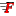 DISCLAIMER:  The Fast PACE icon is used to indicate a “T” or “U” solicitation with an estimated dollar value equal to or less than the micropurchase threshold, not the potential quoted value.  Quotes  valued less than the micropurchase threshold that are submitted in response to solicitations that have an estimated value equal to or greater than the micropurchase threshold, may result in an early award as a result of being evaluated as a Fast PACE quote, even if not originally designated as such.  (j) AUCTION SOLICITATIONS:  Auction solicitations are identifiable by a statement on the solicitation and by a gavel icon appearing on the DIBBS dynamic RFQ search results, the Internet quote form, and the batch quote download file.  Prices and other factors that could affect price evaluation (inspection and acceptance point, surplus, Buy American) are publicly displayed for all qualified quotes (bids without exception).  (Note:  large business quotes equal to or greater than the micropurchase threshold are not displayed on auction solicitations set-aside for small business, and any quote above $100,000 will not be displayed).  Bidders remain anonymous and have the opportunity to lower their quotes up until the auction closes (the return date/time) in the hope of receiving the award.  Awards of auction solicitations will not be made prior to the solicitation return date/time without a documented urgency.  At the return date/time, all quotes will be evaluated, therefore all quotes for auction solicitations must be submitted by the return date/time specified in the solicitation.  DIBBS quotes received after the return date/ time specified in the auction solicitation will not be considered for award.  (End of Provision)  52.213-9008     Procurement Automated Contract Evaluation (PACE) Information (JAN 2006) – DLAD(a) PACE EVALUATION:  Acquisitions are candidates for automated award under DLA's Procurement Automated Contract Evaluation (PACE) program, when the solicitation states that the PACE program applies.  The program uses price logic and other automated filters to make fully automated and buyer assisted automated awards valued at $100,000 or less.  A purchase order with a “V” in the ninth position denotes an order issued under PACE.  PACE only considers “qualified quotes” for award.  Qualified quotes are in exact compliance with the solicitation requirements (bid type equal to “bid without exception”), and are submitted on the DLA Internet Bid Board System (DIBBS).  Refer to provision 52.213-9007 for information related to DIBBS.  (1) The following are not, by themselves, considered exceptions to the solicitation requirements and will not make a quote ineligible** for an award:(i) Quoting delivery days different than the required delivery days;(ii) **Quoting origin inspection on solicitations requiring destination Inspection;  (iii) Quoting a superseding or previously approved part or correction to a CAGE/part number cited in the acquisition identification description (AID) on an item described by manufacturer’s CAGE and part number;(iv) Quoting a used, reconditioned, remanufactured item; (v) Quoting other than a domestic end product on an unrestricted solicitation; (vi) Quoting a hazardous item; (vii) Quoting a new/unused Government surplus item; and	(viii) Quoting “Other” when the solicitation states a Higher Level Quality requirement is required** NOTE:  The Department of Defense is implementing a policy that limits government source inspections, and permits government source inspection for specific instances.  Vendors should submit quotes based on the requirements stated in the solicitation.  If a vendor’s quote does not comply with the requirements stated in the solicitation, evaluation factors will be applied.  See paragraph (b)(1) below.  Additionally, should a quote citing origin inspection for a solicitation requiring destination inspection be evaluated manually, the quote may become ineligible for award.          (2) The following are considered exceptions to the solicitation requirements and will make a quote ineligible for anautomated PACE award:(i) Quoting an alternate product or otherwise taking exception to the solicitation’s item description; (ii) Exceptions to Packaging requirements;(iii) Exceptions to FOB terms;(iv) Quoting destination inspection on a solicitation requiring origin inspection;(v) Exceptions to required quantity;(vi) Quoting a quantity variance greater that what is specified on the solicitation;(vii)Quoting “None” when a Higher Level Quality Requirement is required; and (viii) Quoting the use of Child Labor(b) PACE EVALUATION FACTORS:  PACE evaluates all qualified quotes on the basis of price alone and does not consider quantity price breaks.  Price evaluation factors are added to the total quoted price in the following instances:(1) $250 for quoting origin inspection when the Government’s requirement is for destination inspection (see DLAD 52.213-9001; factor does not apply to DVD (Direct Vendor Delivery) requirements if any qualified quote is above $25,000);(2) $200 for quoting surplus material on non-critical items; $700 for quoting surplus material on critical items.  When an automated quote of surplus material is in line for award after applying the above evaluation factors, a manual evaluation will be conducted in accordance with the more detailed evaluation criteria in DLAD 52.211-9003.;and(3) The Buy American Act (BAA) places restrictions on the purchase of supplies that are not domestic end products.  Refer to DFARS 252.225-7036. (c) TIE QUOTES:  If evaluated offers results in a tie between qualified quotes, the award decision will be based on the following order of precedence: (1) A domestic end product offer over a non-qualifying country end product offer;(2) Small business offer over a large business offer;(3) Offer with the shortest delivery (If a quote contains different deliveries for multiple line items the automated evaluation program uses the average of the delivery periods); and  (4) First quote submitted.   (d) MANUAL EVALUATION:  If the solicitation did not state that it was a candidate for PACE evaluation, or if the solicitation stated that it was a candidate for PACE evaluation but PACE is unable to make price reasonableness or contractor responsibility determinations, the solicitation and quote will be evaluated and awarded manually.  When a quote is manually evaluated the contracting officer may consider quantity price breaks offered without further solicitation or discussion.  (e) MANUAL EVALUATION FACTORS:  If the requirement is evaluated manually, price, delivery, and past performance will be considered in accordance with the terms in the solicitation.  Delivery will be considered consistent with DLAD 52.211-9011.(f) ALTERNATE OFFERS:  Alternate offers will not be considered for automated award.  Alternate offers may be submitted for evaluation for future procurements to the location identified in DLAD Clause 52.217-9002.  (g) NOTICE OF AWARD:  The Government’s offer to purchase, as evidenced by an order, is made on the basis of a submitted quotation.  Vendors are requested to notify the administrative contracting officer, within 14 days after receiving the notice of award, when they will not perform in accordance with an order.  Failure to provide prompt notice will adversely affect your past performance evaluation if this order is later cancelled at other than the Government’s request.(h) PACE Distribution:  The PACE award will be posted to the DLA DIBBS web site and distributed via email notification with a Web link to an electronic copy of the DD Form 1155, Order for Supplies or Services.  Orders will be transmitted via DPACS Electronic Data Interchange (EDI) to contractors who are DPACS EDI capable.  Contractors that are not DPACS EDI capable will receive their orders via email award notification containing Web links.  Delays in the receipt of awards that are caused by email interruptions and Internet access are not excusable delays and will not extend delivery schedules.(End of Provision)PART II –Indefinite Delivery Purchase Order (IDPO) Contract: Applies where “U” solicitation and resulting award does not specify a firm quantity of supplies (other than a minimum quantity) and provides for the issuance of delivery orders during the period of the contract.  Coverage is for DLA orders for stock replenishment. SUBMISSION OF QUOTES:  Quotes must be submitted on the DLA Internet Bid Board System (DIBBS) at https://www.dibbs.bsm.dla.mil/ on the Web quote form (DIBBS batch and EDI/DIBBS quoting is not available for these IDPO solicitations).  Quotes received by US mail or other electronic means, even though within the FAR definition of “electronic commerce” or “electronic and information technology”, includes such things as facsimile (fax), and electronic mail (email), will not be considered for award.  If no time is specified in the solicitation, the time for receipt of quotes is 2:00 p.m. Eastern Standard Time or when applicable Eastern Daylight Savings Time on the return date.  All return date/times are synchronized to the U.S. Naval Observatory Clock.  If a return date falls on a Saturday, Sunday or federal holiday it will be extended to the next business day. NOTE: The solicitation return date/time is not a firm closing date.     	At the return date and time, all quotes will be evaluated to determine whether an automated IDPO award can be made.  Therefore, quotes should be submitted by the return date and time specified in the solicitation.  Quotes received after the return date/time will continue to run through the automated award process until the award process (automated or manual) has begun.  Once the award process has begun, late quotes will only be considered if the contracting officer determines that it is in the best interests of the Government and that accepting the late quote would not unduly delay the award. Quote revisions will overlay previously submitted quotes on the same solicitation in the Government database.  Quotes may be withdrawn by submitting a revised quote with a bid type of “no bid.”QUOTE VALIDITY PERIOD:  Quotes must be valid for a minimum of 90 days in order to be considered for automated award (see AutoIDPO EVALUATION section below).  AutoIDPO EVALUATION: Automated IDPO solicitations are candidates for award under DLA’s Automated IDPO Evaluation and Award program (AutoIDPO).  AutoIDPO uses pricing logic and other automated filters to make fully automated, and buyer assisted automated IDPO awards.  	AutoIDPO only considers “qualified quotes” for award.  Qualified quotes are bids without exception and alternate bids that submit pricing and delivery for all quantity ranges, destinations, and options years as solicited.  If the alternate bid meets the established savings threshold and is still the low offeror, the alternate bid will be considered for award after approval of the alternate item.“Bids without exception” are quotes that submit pricing and delivery for all quantity ranges, destinations, and option years and are in exact compliance with solicitation requirements for exact product, minimum 90 day quote validity period, packaging, FOB point, source inspection, and allowable quantity variance, if any.   “Alternate Bids” are quotes that offer an item other than the exact approved item cited in the procurement item description (PID). 	Quotes that do not submit pricing and delivery for all quantity ranges, destinations, and option years as solicited, and/or quotes that take exception to solicitation requirements for minimum quote valid days, packaging, FOB point, source inspection, and quantity variance allowed, are considered “bids with exception” and will not be considered for automated award. AutoIDPO EVALUATION FACTORS:  AutoIDPO evaluates all qualified quotes on the basis of price alone by establishing a total weighted average price as follows: A weighted factor will be applied to the average unit price for each price break range, including zones and option years (5% to the first ordering range, 65% to the second ordering range, 25% to the third ordering range, and 5% to the fourth ordering range). The summation of the four average weighted unit prices will be the total weighted average unit price for the quote.  The total weighted average unit price is multiplied by the estimated annual demand value to arrive at the total weighted average price per year.  This total weighted average price per year is multiplied by the number of contract years to arrive at the total weighted average price for the IDPO contract.  Where the evaluation factor for source inspection applies (DLAD 52.213-9001), the factor will be applied based on an estimated ___ inspections.   Price related evaluation factors are added to the weighted average total price in the following instances: 1. $250 per source inspection when the solicitation requirement is for destination inspection (see DLAD 52.213-9001).  This factor will be applied based on an estimated ___ inspections.   2. $200 for quoting surplus material on non-critical items; $800 for quoting surplus on critical items (see DLAD 52.211-9003).  [Surplus material may not be considered for award unless a certification for each surplus lot is furnished by the closing date and/or upon request of the buyer.  In addition, the surplus certifications furnished must cover at least the estimated quantity for the base period].3.  $200 for quoting an alternate item if only a local technical evaluation is involved, plus an additional $1500.00 for each required Engineering Support Activity evaluation (see DLAD 52.217-9002).MANUAL EVALUATION: If there are no qualified quotes, or AutoIDPO is unable to make price reasonableness or contractor responsibility determinations, the contracting officer will use price and other factors (delivery, past performance) to evaluate quotes. IDPOCONTRACT:  The IDPO order will incorporate this Master Solicitation by reference, including the following terms and conditions which will be provided in full text:NOTICE:  This is an offer for an Indefinite Delivery Purchase Order (IDPO) contract for a period of one year, with ______ one-year options, for the item of supply listed in the solicitation item description. (a)The IDPO contract will provide coverage for DLA orders for stock replenishment. Prices are FOB ______ with LOGMARS Bar Code marking and MIL-STD-2073 1D packing.(b) The estimated annual demand quantity for the item of supply is  ___.  This is an estimate only and is not purchased by this contract. (c) This IDPO order contains the terms and conditions of the contract.  It is an offer by the Government to order at least the minimum quantity of supplies (insert qty and unit of issue) as stated in the first delivery order.  The contractor shall furnish to the Government, when and if ordered, the supplies specified in Section B up to an aggregate dollar value of all orders, including the initial order, equal to the simplified acquisition threshold of $150,000 (FAR 52.216-22 Indefinite Quantity).(d) Such orders may be issued from (effective date) to (final expiration date) (FAR 52.216-18 Ordering). (e) There is no limit on the number of orders that may be issued during the contract period.  The Contractor is       obligated to honor individual orders for quantities covered by the incremental quantity ranges specified in Section B.  The Government reserves the right to issue orders for quantities not covered by the incremental quantity ranges which the Contractor is not obligated to honor so long as the Contractor provides notification of their intent not to perform within 7 days after the date of order to the administrative contracting officer listed in Block 6 of the delivery order.  Failure to provide such notice will adversely affect the Contractor’s past performance Automated Best Value System score if this order is later cancelled at other than the Government’s request (FAR 52.216-19 Order Limitations). For informational purposes only, and without any obligation, the Government anticipates __ orders per year.(f) In pricing delivery orders requiring delivery of one NSN to multiple destinations, the price for each destination will be based on the quantity range price based on the total quantity of the NSN being procured under each delivery order regardless of destination.(g) The Government’s minimum obligation under the IDPO contract is the quantity of the first delivery order (___ each). This minimum order quantity is inclusive of the entire contract period (base and option years).  In no event shall the Government be obligated to place follow-on orders for additional quantities above the minimum under this agreement.(h) The contractor’s method of accepting the IDPO contract (for the first delivery order and all follow-on orders) is their performance of the first delivery order.  If the contractor accepts the Government’s IDPO offer by furnishing the supplies in the first delivery order, an IDPO contract is formed and the contractor agrees to honor additional orders at the price quoted for the quantity range that will cover the total quantity on the order (regardless of destination).  Failure to make timely delivery on a follow-on order may therefore result in contractor liability to the Government under the terms of the Default Clause at FAR 52.249-8.  (i) There will only be one IDPO contract per NSN.  It is an indefinite quantity contract (IQC) and is not to be considered a requirements type contract.     (j) The IDPO will be distributed via email notification with a Web link to an electronic copy of the DD Form 1155, Order for Supplies or Services.  Delivery orders, citing the basic agreement, will be transmitted via DPACS Electronic Data Interchange (EDI) to contractors who are DPACS EDI capable.  Contractors who are not DPACS EDI capable will receive their delivery orders via email award notification containing Web links. (k) Numbering:  The uniform procurement identification numbering (PIIN) system will be used. The IDPO contract and delivery orders issued thereunder will be distinguished by a “D” in the ninth position and a “5”, “6” or “7” in the tenth position, of the PIIN.  An “A” through “K” in the eleventh position of the PIIN denotes an AutoIDPO contract, while an “L” through “Y” in the eleventh position denotes a manually evaluated AutoIDPO contract.  The Delivery orders will be serially numbered with sub-PIIN numbers 0001 through 9999.PART III –Clauses, Provisions and Notices: The following web sites are provided to vendors to obtain the full text of the FAR, DFARS, DLAD and DLA Land and Maritime, DLA Troop Support, and DLA Aviation clauses and notices listed below.  Upon request, the full text will be provided.   Federal Acquisition Regulation (FAR):  https://www.acquisition.gov/far/index.html   DoD FAR Supplement (DFARS):  http://www.acq.osd.mil/dpap/dars/dfarspgi/current/index.html DLA Acquisition Directive (DLAD):  DLADDLA Land and Maritime:  DLA Land and Maritime Provisions and ClausesDLA Troop Support:  DLA Troop Support Provisions and ClausesDLA Aviation:  DLA Aviation Provisions and ClausesAll clauses, provisions and notices are incorporated herein by reference with the same force and effect as if set forth in full text, and made a part of the solicitation/order as applicable. THE SUBMISSION OF AN OFFER IN RESPONSE TO A REQUEST FOR QUOTATION WHICH REFERENCES THIS DOCUMENT CONSTITUTES THE OFFEROR’S COMPLIANCE WITH THE REPRESENTATIONS AND CERTIFICATIONS AND ACCEPTANCE OF THE INDIVIDUAL CLAUSES AND PROVISIONS INCORPORATED BY REFERENCE HEREIN.  CERTAIN REPRESENTATIONS AND CERTIFICATONS MAY BE REQUIRED AS PART OF AN OFFER SUBMITTED VIA THE DLA INTERNET BID BOARD SYSTEM (DIBBS).  THESE REPRESENTATIONS AND CERTIFICATIONS WILL BE CONTAINED ON THE DIBBS QUOTE INPUT FORM.  OFFERORS ARE REMINDED THAT ALL PROVISIONS INCORPORATED HEREIN BY REFERENCE REMAIN BINDING IN THEIR ENTIRETY.  ANY PENALTIES FOR MISREPRESENTATION CONTAINED IN THE REFERENCED CLAUSES AND PROVISIONS APPLY.SUBPart A -  FAR/DFARS/DLAD Mandatory Clause/Provision ListThe FAR/DFARS/DLAD clauses and provisions in Subpart A are applicable to all solicitations and orders, and therefore are categorized as “Mandatory”. SUBPart B – FAR/DFARS/DLAD Conditional Clause/Provision ListThe FAR/DFARS/DLAD clauses and provisions in Subpart B may be applicable to solicitations and orders.  These clauses and provisions are categorized as “Conditional”.   THE VENDOR IS REQUIRED TO READ THE INSTRUCTIONS PROVIDED TO DETERMINE THE APPLICATION OF EACH CLAUSE AND PROVISION.   CONTINUED ON NEXT PAGESUBPART C –  DLA Land and Maritime Clause/Provision ListThe clauses, provisions or notices in Subpart C are applicable to solicitations issued by the Defense Supply Center Columbus.  Vendors are required to read and understand the full text of each clause, provision or notice.   The “Mandatory” clauses, provisions or notices apply to all DLA Land and Maritime.  The “Conditional” clauses, provisions or notices apply when the conditions are met.  Vendors are required to read the instructions provided to determine the application of each “Conditional” clause, provision or notice.   MANDATORY  (Applicable to all DLA Land and Maritime solicitations and orders.) CONDITIONAL  (Applicable to DLA Land and Maritime solicitations and orders in accordance with the instructions provided.)CONTINUED ON NEXT PAGESUBPART D – DLA Troop Support Clause/Provision ListThe clauses, provisions or notices in Subpart D are applicable to solicitations issued by the Defense Supply Center Philadelphia.  Vendors are required to read and understand the full text of each clause, provision or notice.   The “Mandatory” clauses, provisions or notices apply to all DLA Troop Support solicitations.  The “Conditional” clauses, provisions or notices apply when the conditions are met.  Vendors are required to read the instructions provided to determine the application of each “Conditional” clause, provision or notice.   CONDITIONAL  (Applicable to DLA Troop Support, Construction and Equipment Detachment, solicitations and orders in accordance with the instructions provided.)CONDITIONAL  (Applicable to DLA Troop Support, Clothing and Textile, solicitations and orders in accordance with the instructions provided.)CONTINUED ON NEXT PAGESUBPART E – DLA Aviation Clause/Provision ListThe clauses, provisions or notices in Subpart E are applicable to solicitations issued by DLA Aviation.  Vendors are required to read and understand the full text of each clause, provision or notice.   The “Mandatory” clauses, provisions or notices apply to all DLA Aviation solicitations.  The “Conditional” clauses, provisions or notices apply when the conditions are met.  Vendors are required to read the instructions provided to determine the application of each “Conditional” clause, provision or notice.    MANDATORY  (Applicable to all DLA Aviation solicitations and orders.) CONDITIONAL  (Applicable to DLA Aviation solicitations and orders in accordance with the instructions provided.)FAR 52.204-7 (FEB 2012)CENTRAL CONTRACTOR REGISTRATIONfar 52.204-8 (FEB 2012)annual representations and certificationsFAR 52.209-2 (MAY 2011)PROHIBITION ON CONTRACTING WITH INVERTED DOMESTIC CORPORATIONS - REPRESENTATIONFAR 52.211-2 (JAN 2006)Availability of specifications, standards, and data item descriptions listed in the acquisition streamlining and standardization information system (assist) FAR 52.211-5  (AUG 2000)Material RequirementsFAR 52.211-14  (APR 2008)Notice of Priority Rating for National Defense, emergency preparedness, and energy program useFAR 52.211-15  (APR 2008)Defense Priority and Allocation RequirementsFAR 52.211-17 (SEP 1989)Delivery of excess quantitiesFAR 52.222-50 (FEB 2009)COMBATING TRAFFICKING IN PERSONSFAR 52.223-3  (JAN 1997)Hazardous Material Identification and Material safEty dataApplies to any acquisition, when it is known or suspected that the item may contain hazardous material.FAR 52.223-11  (MAY 2001)Ozone Depleting SubstancesFAR 52.223-18 (AUG 2011)ENCOURAGING CONTRACTOR POLICIES TO BAN TEXT MESSAGING WHILE DRIVINGFAR 52.225-20 (AUG 2009)PROHIBITION ON CONDUCTING RESTRICTED BUSINESS OPERATIONS IN  - CERTIFICATIONFAR 52.225-25 (NOV 2011)PROHIBITION ON CONTRACTING WITH ENTITIES ENGAGING IN SANCTIONED ACTIVITIES RELATING TO IRAN—REPRESENTATION AND CERTIFICATIONFAR 52.232-1  (APR 1984)PaymentsFAR 52.232-8  (FEB 2002)Discounts for Prompt PaymentFAR 52.232-25  (OCT 2008)Prompt PaymentFAR 52.232-33 (OCT 2003)Payment by Electronic Funds Transfer – Central Contractor RegistrationFAR 52.233-1  (JUL 2002)DisputesFAR 52.233-3  (AUG 1996)Protest After AwardFAR 52.233-4 (OCT 2004)APPLICABLE LAW FOR BREACH OF CONTRACT CLAIMFAR 52.243-1 (AUG 1987)CHANGES –  FIXED PRICEFAR 52.246-2 (AUG 1996)  Inspection of Supplies-Fixed PriceThis clause applies to both Inspection and Acceptance at Origin orders and Inspection and Acceptance at Destination orders.  Unless otherwise indicated in the order, inspection/acceptance of supplies/packaging will be performed at the address cited in Block 9 on the face of the award.  If the place of inspection changes, including adding/changing secondary inspection, contractor will notify ACO in Block 7 within 5 working days after receipt of order.  The CAO is then authorized per FAR 42.202 (a)(1)- (4), to take corrective action, which does not require a contract modification, but necessary contract documents in writing.FAR 52.248-1 (OCT 2010)VAlue engineeringFAR 52.249-1 (APR 1984)TERMINATION FOR CONVENIENCE OF THE GOVERNMENT (FIXED-PRICE)(SHORT FORM)FAR 52.252-1(FEB 1998)Solicitation provisions incorporated by referenceThis solicitation incorporates one or more solicitation provisions by reference, with the same force and effect as if they were given in full text. Upon request, the Contracting Officer will make their full text available. The offeror is cautioned that the listed provisions may include blocks that must be completed by the offeror and submitted with its quotation or offer. In lieu of submitting the full text of those provisions, the offeror may identify the provision by paragraph identifier and provide the appropriate information with its quotation or offer. Also, the full text of a solicitation provision may be accessed electronically at this/these address(es):Federal Acquisition Regulation (FAR):  https://www.acquisition.gov/far/index.html   DoD FAR Supplement (DFARS):  http://www.acq.osd.mil/dpap/dars/dfarspgi/current/index.html DLA Acquisition Directive (DLAD):  DLADDLA Land and Maritime:  DLA Land and Maritime Provisions and ClausesDLA Troop Support:  DLA Troop Support Provisions and ClausesDLA Aviation:  DLA Aviation Provisions and ClausesFAR 52.252-2 (FEB 1998)Clauses Incorporated by ReferenceThis contract incorporates one or more clauses by reference, with the same force and effect as if they were given in full text. Upon request, the Contracting Officer will make their full text available. FAR 52.253-1 (JAN 1991)Computer Generated FormsDFARS 252.203-7000 (JAN 2009)REQUIREMENTS RELATING TO COMPENSATION OF FORMER DoD OFFICIALSDFARS 252.203-7002 (JAN 2009)REQUIREMENT TO INFORM EMPLOYEES OF WHISTLEBLOWER RIGHTSDFARS 252.203-7005 (NOV 2011)REPRESENTATION RELATING TO COMPENSATION OF FORMER DOD OFFICIALSDFARS 252.204-7003 (APR 1992)Control of government personnel work productDFARS 252.204-7004 (SEP 2007)ALTERNATE A, Central Contractor registrationDFARS 252.204-7008 (APR 2010)REQUIREMENTS FOR CONTRACTS INVOLVING EXPORT-CONTROLLED ITEMSDFARS 252.211-7006 (SEP 2011)PASSIVE radio frequency identification APPLIES TO ALL DLA ACQUISITIONS, WITH LIMITED EXCEPTIONS.  QUOTERS ARE RESPONSIBLE FOR READING THE CLAUSE TO DETERMINE APPLICABILITY.  (PASSIVE RFID TAGS SHOULD NOT BE APPLIED TO SHIPMENTS OF PHARMACEUTICALS, BIOLOGICS, OR REAGENTS.  BULK COMMODITIES, SHIPMENTS TO DESTINATIONS NOT LISTED IN THE WEB LINK IN THE CLAUSE, AND SHIPMENTS TO LOCATIONS OTHER THAN DEFENSE DISTRIBUTION DEPOTS WHEN THE CONTRACT INCLUDES THE CLAUSE AT FAR 52.213-1, FAST PAYMENT PROCEDURES, DO NOT REQUIRE PASSIVE RFID TAGGING.)    COST OF CONFORMING WITH RFID REQUIREMENTS IS INCORPORATED INTO UNIT PRICE QUOTED, LIKE ALL PACKAGING COSTS.  NOTE THAT COMPLIANCE WITH DFARS 252.211-7006 IS MANDATORY.  PACKAGING IS A MATERIAL CONTRACT REQUIREMENT. AND IN DIBBS, QUOTES/OFFERS MUST BE IDENTIFIED AS "BID WITHOUT EXCEPTION" BY ANSWERING "YES" TO "MEETS PACKAGING AND RFID REQUIREMENTS?"  (ANY EXCEPTIONS MUST BE CLEARLY IDENTIFIED.  BIDS WITH EXCEPTION AND A “NO” RESPONSE TO THE “MEETS PACKAGING AND RFID REQUIREMENTS” PROMPT MAY PRECLUDE CONSIDERATION.)  DFARS 252.223-7001 (DEC 1991)HAZARD WARNING LABELSApplies to any acquisition, regardless of FSC, when it is known or suspected that the item may contain hazardous material (i.e., flammable glues, solvents, etc. contained in repair kits), unless it is known that a hazardous label does not apply.Applies to any acquisition for GROUP I FSCs:  6810, 6820, 6830, 6840, 6850, and packaged petroleum products in FSCs 9110, 9130, 9135, 9140, 9150, and 9160.  Quotes for items under any of these FSCs shall be identified as hazardous.Applies to the following GROUP II FSCs when the vendor is aware or suspects the item is potentially hazardous (including any part of component of the item):  1560, 3433, 3439, 3610, 3655, 3680, 4240, 5970, 5975, 6135, 6140, 6220, 6230, 6240, 6260, 6350, 6605, 6665, 6675, 6685, 6740, 6750, 6780, 7360, 7530, 9330, 9390 and 9930.When labeling is not under any of the acts listed in paragraphs (b)(1) thru (5) of this clause, the vendor must provide a copy of the label(s) to the Contracting Officer upon request.ADDITIONAL INSTRUCTIONS WHEN PREPARING FOR SHIPMENT:  WHEN HAZARDOUS WARNING LABELS ARE REQUIRED, LABELS MUST BE DISPLAYED ON OR AFFIXED TO THE SHIPPING CONTAINERS.DFARS 252.225-7027 (APR 2003)Restriction on contingent fees for foreign military salesThe following apply to paragraph (b)(1); Australia, Taiwan, Egypt, Greece, Israel, Japan, Jordan, Republic of Korea, Kuwait, Pakistan, Philippines, Saudi Arabia, Turkey, Thailand, or Venezuela (Air Force). DFARS 252.232-7003 (MAR 2008)Electronic submission of payment requests and receiving reportsDFARS 252.232-7010 (DEC 2006)levies on contract paymentsApplicable to all solicitations/awards over the micropurchase threshold.DFARS 252.243-7001 (DEC 1991)PRICING OF CONTRACT MODIFICATIONSdfars 252.246-7003 (jan 2007)NOTIFICATION OF POTENTIAL SAFETY ISSUESDLAD 52.211-9002  (NOV 2011)Priority RatingDLAD 52.211-9010 (NOV 2011)SHIPPING LABEL REQUIREMENTS – MIL-STD-129P DLAD 52.211-9010, ALT I (AUG 2005)SHIPPING LABEL REQUIREMENTS – MIL-STD-129PDLAD 52.211-9014 (OCT 2008)contractor retention of traceability documentationDLAD 52.211-9020 (jun 2008)Time of delivery – accelerated deliveryDLAD 52.211-9033 (APR 2008)PACKAGING AND MARKING REQUIREMENTSDLAD 52.211-9036 (NOV 2011)physical identification/bare item markingApplies to solicitations and awards for DLA Land and Maritime items (solicitation/award numbers beginning with SPL7 or SPM7).DLAD 52.215-9009 (AUG 2005)all or none for automated procurementsDlad 52.217-9002 (DEC 2011)conditions for evaluation and acceptance of offers for part numbered itemsDLAD 52.217-9003 (FEB 1996)Manufacturing or production informationDLAD 52.233-9000 (SEP 1999)Agency ProtestsDLAD 52.233-9001  (JUN 2001)DISPUTES:  AGREEMENT TO USE ALTERNATIVE DISPUTE resolutionDLAD 52.246-9039 (APR 2008)REMOVAL OF GOVERNMENT IDENTIFICATION FROM NON-ACCEPTED SUPPLIESDLAD 52.246-9054 (SEP 2008)warranty – acceptance of suppliesDLAD 52.247-9012 (FEB 2007)REQUIREMENTS FOR TREATMENT OF WOOD PACKAGING MATERIAL (wpm)DLAD 52.247-9034 (NOV 2011)POINT OF CONTACT FOR TRANSPORTATION INSTRUCTIONSApplicable to all awards. FAR 52.204-10  (FEB 2012)REPORTING EXECUTIVE COMPENSATION AND FIRST-TIER SUBCONTRACT AWARDSApplies to solicitations and awards exceeding $25,000.FAR 52.209-1  (FEB 1995)Qualification REQUIREMENTS Applies when QML, QPL, QBL is cited in the item description of the solicitation/order.  The agency activity name and address is located in the QPL specification, which is cited in Item Description and can be obtained from  http://assist.daps.dla.mil/   FAR 52.209-6 (DEC 2010)Protecting the Government's Interest when Subcontracting with Contractors Debarred, Suspended, or Proposed for DebarmentApplies when the acquisition exceeds $30,000. FAR 52.211-16 (APR 1984)Variation in quantityFor DLA Land and Maritime acquisitions: A variation in quantity will not be accepted unless the unit of issue is in feet and when only within +/- 10% when authorized in the individual order.FAR 52.213-1 (MAY 2006)Fast Payment ProcedureApplies to acquisitions of $100,000 or less which are direct vendor deliveries (DVD) (non-stock), unless origin inspection/acceptance is cited on solicitation/award, or unless solicitation/award specifically prohibits fast pay.FAR 52.216-18 (OCT 1995)ORDERINGApplies to IDPO solicitations/awards.FAR 52.216-19 (OCT 1995)ORDER LIMITATIONSApplies to IDPO solicitations/awards.FAR 52.216-22 (OCT 1995)INDEFINITE QUANTITYApplies to IDPO solicitations/awards.FAR 52.219-3 (NOV 2011)Notice of HUBZone Set-Aside OR SOLE-SOURCE AWARDApplies when cited in the solicitation/order.FAR 52.219-4 (JAN 2011)NOTICE OF PRICE EVAUATION PREFERENCE FOR HUBZONE SMALL BUSINESS CONCERNSThis clause only applies when a requirement is evaluated manually.FAR 52.219-6  (NOV 2011)Notice of Total Small Business Set-AsideApplies when the acquisition exceeds $3000 and is set-aside for small business unless the product being acquired is subject to 52.219-6 ALT I.NOTE TO AWARDEES:A small business concern submitting an offer in its own name shall furnish only end items manufactured or produced by small business concerns in the  or its outlying areas. If this procurement is processed under simplified acquisition procedures and the total amount of this contract does not exceed $25,000, a small business concern may furnish the product of any domestic firm.FAR 52.219-6, ALT I (NOV 2011)Notice of Total Small Business Set-Aside, alt. iApplies when acquisition exceeds $3000, it is set-aside for small business, and the item is one for which the SBA has determined that the waiver of the non-manufacturer rule applies.  Refer to the following website, http://www.sba.gov/gcFAR 52.219-28 (APR 2009)POST-AWARD SMALL BUSINESS PROGRAM REREPRESENTATIONApplies when acquisition exceeds $3000 when the contract will be performed in the United States or its outlying areas.FAR 52.222-3 (JUN 2003) Convict LaborApplies when acquisition exceeds $3000 but is less than $15,000 unless the contract will be performed outside the United States, its possessions, or territories. FAR 52.222-19 (JUL 2010)Child Labor-Cooperation with Authorities and remediesApplies when acquisition exceeds $3000.FAR 52.222-20 (OCT 2010)Walsh-Healey Public Contracts Act Applies when acquisition exceeds $15,000 unless performed outside the U.S. its possessions and territories.FAR 52.222-21 (FEB 1999) Prohibition of Segregated FacilitiesApplies when acquisition exceeds $10,000 except service contracts, delivery orders to FPI, and orders performed outside the , its possessions and territories. FAR 52.222-26 (MAR 2007)Equal OpportunityApplies when acquisition exceeds $10,000 unless performed outside the , its possessions and territories.FAR 52.222-36 (OCT 2010)Affirmative Action for Workers With DisabilitiesApplies when the acquisition exceeds $15,000, except when work is to be performed outside the United States by employees recruited outside the United States for the purpose of this subpart, United States includes the several states, the District of Columbia, the Virgin Islands, the Commonwealth of Puerto Rico, Guam, American Samoa, the Commonwealth of the Northern Mariana Islands, and Wake Island.FAR 52.222-50 (FEB 2009)COMBATING TRAFFICKING IN PERSONSFAR 52.223-4  (MAY 2008)Recovered Material CertificationApplies when acquisition is for or specifies the use of recovered material. FAR 52.223-7 (JAN 1997)Notice of Radioactive MaterialsFAR 52.225-13  (JUN  2008)Restrictions on Certain Foreign PurchasesApplies to acquisitions over $3000.FAR 52.232-11 (APR 1984)EXTRASSolicitations and contracts (including purchase orders) when a fixed-price supply or fixed-price service contract is contemplated.FAR 52.242-17 (APR 1984)Government Delay of WorkApplies to acquisitions for other than commercial or modified commercial items, and is optional for commercial or modified –commercial items or when government furnished mylars are indicated in the Procurement Item Description (PID).FAR 52.244-6  (DEC  2010)Subcontracts for Commercial ItemsApplies to acquisitions for other than commercial items.FAR 52.246-1 (APR 1984)Contractor Inspection RequirementsApplies when cited in the solicitation/award.FAR 52.246-11 (FEB 1999)HIGHER-LEVEL CONTRACT QUALITY REQUIREMENTRefer to schedule for applicability. FAR 52.246-15  (APR 1984)Certificate of Conformance This clause applies when Inspection and Acceptance at Origin is cited in the order.  Clause is operative at the discretion of the DCMA quality assurance representative.  Does not apply to hazardous material, items under FSC 1560, 1670, 1680, 3110, 3120, or FSG 28 and 29, Critical Safety Items unless approved by the ESA, or when solicitation/order specifically prohibits.FAR 52.247-1 (FEB 2006)Commercial Bill of Lading NotationsApplies to all F.O.B. origin awards.FAR 52.247-29  (FEB 2006)F.O.B. ORIGINApplies to all F.O.B origin awards.FAR 52.247-34 (NOV 1991)F.O.B. DestinationApplies when cited in the individual solicitation/order.FAR 52.247-48  (FEB 1999)F.O.B. Destination - Evidence of ShipmentApplies when F.O.B. Destination applies and Inspection and Acceptance is at origin.      FAR 52.247-52 (FEB 2006)Clearance and Documentation Requirements – Shipments to DoD Air or Water Terminal transshipment pointsApplies when shipment is to be consigned to either an air or water terminal transshipment point, or container consolidation  points (CCPs).FAR 52.247-65  (JAN 1991)F.O.B Origin, PrepAid Freight - Small PackagE   ShipmentsApplies to all F.O.B. origin awards except Foreign Military Sales (FMS) requirements.FAR 52.247-68 (FEB 2006)Report of Shipment (REPSHIP)Applies to shipment when advance notice of shipment is required for safety or security reasons, or where carload or truckload shipments will be made to DoD installations or, as required, to civilian agency facilities.FAR 52.252-5  (APR 1984) Authorized Deviations in ProvisionsApplies when cited in the solicitation/order, and a provision deviation applies.FAR 52.252-6  (APR 1984)Authorized Deviations in ClausesApplies when cited in the solicitation/order, and a clause deviation applies.DFARS 252.209-7010 (AUG 2011)CRITICAL SAFETY ITEMSApplies when the item being acquired is identified as a critical safety item.  DFARS 252.211-7001 (MAY 2006)availability of specifications, standards, and data item descriptions not listed in the acquisition streamlining and standardization information system (assist), and plans drawings and other pertinent documentsOfferors may obtain the specifications, standards, plans, drawings, data item descriptions, and other pertinent documents cited in this solicitation by submitting a request to:  https://pcf1.bsm.dla.mil/cfoldersFor Defense Supply Center Philadelphia, clothing and Textile send email request to:   https://warfighter.dla.mil/contractingdfars 252.211-7003 (JUN 2011)item identification and valuationThis clause applies when the unit acquisition cost is $5000 or more OR when the item description contains the statement “IUID MARKING IS REQUIRED”.DFARS 252.211-7005 (NOV 2005)Substitutions for military or federal specifications and standardsApplies to solicitations and orders exceeding $3000.DFARS 252.225-7001 (OCT 2011)Buy American Act and Balance of Payments ProgramApplies to all acquisitions between $3000 and $25,000 and to acquisitions above $25,000 unless 252.225-7036 or its ALT applies.DFARS 252.225-7002 (APR 2003)Qualifying Country Sources as Subcontractors This clause applies when either DFARS 252.225-7001 or DFARS 252.225-7036 is cited in the solicitation.    DFARS 252.225-7013 (DEC 2009)Duty-free entryApplies when acquisition exceeds $3000 except when set-aside for small business or when the supplies will be shipped directly from a source outside the  to a customer outside the  DFARS 252.225-7016 (JUN 2011)Restriction on acquisition of ball and roller bearingsApplies to all acquisitions unless the items being acquired are not, or do not contain, ball and roller bearings.  DFARS 252.225-7019 (DEC 2009)Restriction on Acquisition of Anchor and mooring chainApplies when the acquisition is for welded shipboard anchor or mooring chain of four inches in diameter or less.  DFARS 252.225-7028 (APR 2003)exclusionary policies and practices of foreign governmentsApplies to solicitations/orders for Foreign Military Sales.DFARS 252.225-7035 (DEC 2010)Buy American Act – Free Trade Agreements – Balance of payments program certificateApplies to solicitations greater than $77,494 and less than $202,000 for Federal Stock Groups (FSGs) listed at DFARS 225.401-70.DFARS 252.225-7035, ALT I  (JUN 2011)Buy American Act – Free Trade Agreements – Balance of payments program certificate, alterNate iApplies to solicitations between $25,000 and $77,494.DFARS 252.225-7036 (OCT 2011)Buy American Act-Free Trade AgreementS –Balance of payments programApplies to acquisitions with an estimated value that equals or exceeds $25,000 and is less than $202,000 for FSGs listed at DFARS 225.401-70, unless the acquisition is set-aside for small business.  DFARS 252.225-7036, ALT I  (OCT 2011)Buy American Act-Free Trade AgreementS-balance of payments program, alternate iApplies to acquisitions with an estimated value that equals or exceeds $25,000 and is less than $77,494.DFARS 252.225-7041 (JUN 1997)Correspondence in EnglishApplies to solicitations/orders when contract performance will be wholly or in part in a foreign country.  DFARS 252.227-7021 (MAR 1979)Rights in data—existing worksApplies to solicitations/orders when the acquisition is for existing literary, musical, and dramatic works; motion pictures and other audio-visual works; sound recordings; and works of a similar nature.DFARS 252.243-7001 (DEC 1991)PRICING OF CONTRACT MODIFICATIONSApplies to IDPO solicitations/awards.DFARS 252.244-7000 (SEP 2011)Subcontracts for Commercial Items and commercial components (dod contracts)Applies to solicitations/orders for other than commercial items when 252.246-7003, or 252.247-7023 applies.DFARS 252.246-7000 (MAR 2008)MATERIAL INSPECTION AND RECEIVING REPORTApplies to all orders other than those issued on a Fast Pay basis (FAR 52.213-1).DLAD 52.208-9001 (NOV 2011)Acquisition of Federal Prison Industries INCORPORATED itemsApplies when the solicitation/order is for any of the FSCs found at http://www.unicor.gov/schedule/fsclist.htm .DLAD 52.209-9000 (NOV 2011)QPL connector assemblies and qpl electrical contactsApplies to solicitations and awards for QPL connectors with contacts listed on other QPL(s).DLAD 52.209-9013 (NOV 2011)Component qpl/qml itemsApplies to solicitations and awards that contain component QPLs/QMLs.sDLAD 52.209-9028 (NOV 2011)QUALIFIED SUPPLIERS LIST OF DISTRIBUTORS (QSLD) – fsc 5961 AND 5962Applies to solicitations and awards of all Federal Stock Class 5961 and 5962 items.DLAD 52.211-9000  (NOV 2011)Government Surplus Material Offerors submitting quotations based on supplying surplus materials must fully complete and submit the Surplus Certificate and any supporting documentation off-line to the buyer, otherwise such quotation will be rejected as being technically unacceptable. DLAD 52.211-9003 (AUG 2008)Conditions for Evaluation of Offers of Government surplus materialApplies to offers of surplus material and in conjunction with FAR clause 52.211-5.DLAD 52.211-9005 (NOV 2011)CONDITIONS FOR EVALUATION AND ACCEPTANCE OF OFFERS FOR CRITICAL SAFETY ITEMSApplies when the item being acquired is identified as a Critical Safety Item.DLAD 52.211-9006 (JUL 2002)CHANGES IN CONTRACTOR STATUS, ITEM ACQUIRED, AND/OR MANUFACTURING PROCESS/FACILITY – CRITICAL SAFETY ITEMSApplies when the item being acquired is identified as a Critical Safety Item.DLAD 52.211-9007 (NOV 2011)WITHHOLDING OF MATERIAL REVIEW BOARD (MRB) AUTHORITY – CRITICAL SAFETY ITEMSApplies when the item being acquired is identified as a Critical Safety Item.DLAD 52.211-9009 (NOV 2011)Non-Acceptability of Government Surplus MaterialApplies when cited in the individual solicitation/order. If DLAD provision 52.211-9009 above is present in the solicitation, DLAD provision 52.211-9003 – Conditions for Evaluation of Offers of Government Surplus Material, and clause 52.211-9000 – Government Surplus Material are not applicable, and if present in the solicitation, become self-deleting.DLAD 52.211-9011 (MAY 2006)business systems modernization (BSM) delivery terms and evaluation This provision only applies when a requirement is evaluated manually.DLAD 52.211-9013 (NOV 2011)shipper’s declaration of dangerous goodsApplies in all solicitations and awards requiring shipment of dangerous or hazardous goods or materials to an Air Port of Embarkation (APOE).DLAD 52.211-9018 (NOV 2011)AVAILABILITY OF MYLAR DRAWINGSWhen mylar drawings are listed in the item description.DLAD 52.211-9022 (NOV 2011)SUPERSEDED PART-NUMBERED ITEMSApplies to solicitations/awards for part-numbered items.DLAd 52.211-9023 (NOV 2011)substitution of item after awardApplies to solicitations/awards for part-numbered items.DLAD 52.211-9024 (FEB 2008)SHELF-LIFE ITEMS MANUFACTURING RESTRICTIONSApplies when shelf life requirements are specified in the item description.DLAD 52.211-9025 (NOV 2011)compliance with national sanitation foundation (NSF) requirementsDoes not apply to automated evaluations.  Applies to acquisitions that are manually evaluated.DLAD 52.211-9031 (NOV 2011)marking requirements for high and low pressure cylindersApplies when acquisition is for FSC 8120 cylinders.DLAD 52.211-9035 (NOV 2011)Marking requirements – DLA MARITIMEApplies to solicitations/awards for electrical components in Federal Stock Group 59.DLAD 52.211-9042 (NOV 2011)ADDITIONAL DOCUMENTATION REQUIREMENTS FOR SOURCE APPROVAL REQUEST – CRITICAL APPLICATION ITEM AND CRITICAL SAFETY ITEMApplies to future acquisitions when the item being acquired is identified as a Critical Safety Item.DLAD 52.211-9050 (JUN 2008)Quantity Variance for Aerial Photographic FilmApplies to solicitations/awards for aerial photographic film (FSC 6750).DLAD 52.211-9052 (NOV 2011)notification to the government of contemplated production phase-outApplicable to solicitations/awards for items designated in the item description as having critical application.DLAD 52.211-9063 (NOV 2011)unit package marking requirement for component lead finishApplies to solicitations and awards when the Purchase Order Text (POT) states that DLAD 52.211-9063, Unit Package Marking Requirement for Component Lead Finish, applies..DLAD 52.213-9000 (NOV 2011)Quantity BreakDoes not apply to automated evaluations.  Applies to acquisitions that are manually evaluated.DLAD 52.213-9001  (NOV 2011)Evaluation Factor for Source Inspection Applies when solicitation specifies inspection/acceptance at destination.DLAD 52.213-9009 (NOV 2011)fast payment procedureApplies with FAR 52.213-1DLAD 52.215-9023 (NOV 2011)REVERSE AUCTIONDoes not apply to automated evaluations.  Applies to acquisitions that are manually evaluated.dLad 52.215-9022 (NOV 2011)CONTRACTOR PAST PERFORMANCE EVALUATION – AUTOMATED SOLICITATIONSDoes not apply to automated evaluations.  Applies to acquisitions that are manually evaluated.Not applicable to any solicitation beginning with ‘SPM1,’ ‘SPM2,’ or ‘SPM3.’DLAD 52.217-9023 (JUN 2008)RESTRICTION OF ALTERNATE OFFERS FOR SOURCE CONTROLLED ITEMSApplies to solicitations which are restricted to material manufactured by the sources listed on the applicable source controlled drawing.DLAD 52.219-9008 (NOV 2011)COMBINED HISTORICALLY UNDERUTILIZED BUSINESS ZONE (hubzone)/SMALL BUSINESS set-aside instructions – TYPE 1Applies to solicitations and orders estimated to exceed $3000 and less than or equal to $150,000, either the non-manufacturer rule applies or an exception to the rule is to be employed, and a set-aside for a HUBZone small business concern or a small business concern is anticipated.   DLAD 52.219-9009 (FEB 2006)COMBINED hubzone/SMALL BUSINESS set-aside instructions – TYPE 2Applies to solicitations and orders estimated to exceed $3000 and less than or equal to $150,000, the non-manufacturer rule is waived and no exception to the rule applies; and a set-aside to a HUBZone small business concern or a small business concern is anticipated.   DLAD 52.219-9013 (NOV 2011)COMBINED SET-ASIDE INSTRUCTIONS – TYPE 1Applies to solicitations and orders estimated to exceed $3000 and less than or equal to $150,000, either the non-manufacturer rule applies or an exception to the rule is to be employed, and a set-aside to a service-disabled veteran-owned small business concern, HUBZone small business concern or a small business concern is anticipated.   DLAD 52.219-9014 (NOV 2011)COMBINED SET-ASIDE INSTRUCTIONS – TYPE 2Applies to solicitations and orders estimated to exceed $3000 and less than or equal to $150,000, either the non-manufacturer rule is waived and no exception to the rule applies; and a set-aside to a service-disabled veteran-owned small business concern, HUBZone small business concern or a small business concern is anticipated.   DLAD 52.219-9015 (NOV 2011)COMBINED service-disabled veteran-owned small business/small business SET-ASIDE INSTRUCTIONS – TYPE 1Applies to solicitations and orders estimated to exceed $3000 and less than or equal to $150,000, either the non-manufacturer rule applies or an exception to the rule is to be employed; and a set-aside to a service-disabled veteran-owned small business concern or a small business concern is anticipated.   DLAD 52.219-9016 (NOV 2011)COMBINED service-disabled veteran-owned small business/small business SET-ASIDE INSTRUCTIONS – TYPE 2Applies to solicitations and orders estimated to exceed $3000 and less than or equal to $150,000, either the non-manufacturer rule is waived and no exception to the rule applies; and a set-aside to a service-disabled veteran-owned small business concern or a small business concern is anticipated.   DLAD 52.223-9000 (NOV 2011)Material Safety Data sheets AND HAZARD WARNING LABELS Applies when clause 52.223-3 applies.DLAD 52.223-9002 (NOV 2011)anti-stain treatment (Untreated wood products)Applies to solicitations and awards for timbers.DLAD 52.225-9002  (NOV 2011)FMS Shipping Instructions Applies to solicitation/orders for FMS acquisitions.DLAD 52.227-9001 (AUG 2007)EVALUATION OF OFFERS FOR MANUALSApplies to solicitations when commercial manuals are required.DLAD 52.227-9005 (NOV 2011)RESTRICTIONS ON USE OF BOEING RIGHTS GUARD TECHNICAL DATAApplies to solicitations which specify the use of Boeing technical data.  When this clause applies DFARS 252.227-7025, Limitations on the Use or Disclosure of Government-Furnished Information Marked with Restrictive Legends, also applies.DLAD 52.227-9006 (NOV 2011)USE OF COLT INDUSTRIES RESTRICTED TECHNICAL DATAApplies to solicitations which specify the use of Colt Industries technical data.  When this clause applies DFARS 252.227-7025, Limitations on the Use or Disclosure of Government-Furnished Information Marked with Restrictive Legends, also applies.DLAD 52.227-9007 (NOV 2011)RESTRICTIONS ON USE OF OTO MELARA LIMITED RIGHTS TECHNICAL DATAApplies to solicitations which specify the use of OTO Melara technical data. When this clause applies DFARS 252.227-7025, Limitations on the Use or Disclosure of Government-Furnished Information Marked with Restrictive Legends, also applies. DLAD 52.227-9008 (NOV 2011)RESTRICTIONS ON USE OF FN HERSTAL TECHNICAL DATAApplies to solicitations which specify the use of FN Herstal technical data.  When this clause applies DFARS 252.227-7025, Limitations on the Use or Disclosure of Government-Furnished Information Marked with Restrictive Legends, also applies.DLAD 52.229-9000 (DEC 1984) sales and use tax exemptionApplies when acquisition is subject to Kentucky Sales and Use Tax.DLAD 52.239-9000 (JUN 2002)Y2K Compliance NoticeApplies to acquisitions for Information Technology items as well as non-information technology items that contain embedded microchips.  If there is uncertainty that a non-information technology item contains an embedded microchip, this notice is operative.DLAD 52.242-9001 (NOV 2011)Notification of shipmentApplies to solicitations/awards for FSG 34, Industrial Plant Equipment (IPE).DLAD 52.245-9010 (NOV 2011)GOVERNMENT-FURNISHED PROPERTY (GFP): HUBS, DIES, MOLDS, SHAPING BLOCKS, GUIDE SAMPLES, AND INSPECTION GAUGESApplies to solicitations and awards when hubs, dies, molds, inspection gauges, shaping blocks, and/or guide samples for metal insignia are to be furnished to the successful offeror.DLAD 52.245-9020 (JUL 2008)CARTOONS AND GUIDE SAMPLES FOR EMBROIDERED INSIGNIAApplies to solicitations for embroidered insignia.DLAD 52.245-9025 (NOV 2011)CONTRACTOR CONTROL OF GOVERNMENT-FURNISHED PROPERTY (GFP)Applies to Subsistence acquisitions for MRE, semi-perishable items.DLAD 52.246-9000 (DEC 1994)Certificate of Quality ComplianceApplies when cited in the individual solicitation/order and inspection is at source.  DO NOT USE Clause 52.246-15, Certificate of Conformance, when this clause is used.DLAD 52.246-9003 (NOV 2011)measuring and test equipmentApplies when cited in the individual solicitation/order and inspection is at source.DLAD 52.246-9004 (NOV 2011)Product Verification Testing Applies to the individual solicitation/award when inspection is at source.DLAD 52.246-9007 (AUG 2007)INSPECTION AND ACCEPTANCE AT DESTINATIONApplies when inspection/acceptance is at destination.DLAD 52.246-9008 (NOV 2011)INSPECTION AND ACCEPTANCE AT ORIGINApplies when inspection/acceptance is at originDLAD 52.246-9019 (APR 2008)MATERIAL AND INSPECTION REPORTApplies when a Material Inspection and Receiving Report (DD Form 250) is required.DLAD 52.246-9020 (APR 2008)DISTRIBUTION OF MATERIAL INSPECTION AND RECEIVING REPORTAll solicitations and contracts for Foreign Military Sales (FMS).DLAD 52.246-9042 (NOV 2011)DOCUMENTATION OF TRACEABILITY – QUALIFIED PRODUCTS LIST/ QUALIFIED MANUFACTURERS LIST (QPL/QML) INTEGRATED CIRCUITS, HYBRID MICROCIRCUITS, AND SEMICONDUCTOR DEVICES – DLA MARITIMEApplies to all solicitations and awards for QPL or QML integrated circuits or hybrid microcircuits procured in accordance with MIL-M-38510, MIL-PRF-38534 or MIL-PRF-38535, and semiconductor devices procured in accordance with MIL-PRF-19500DLAD 52.246-9043 (NOV 2011)HIGHER-LEVEL CONTRACT QUALITY REQUIREMENT (NON-MANUFACTURERs)Applies to solicitations and awards when the clause at FAR 52.246-11, Higher Level Contract Quality Requirement, applies.DLAD 52.246-9053 (SEP 2008)COMMERCIAL WARRANTYApplies when the item being solicited is covered by a commercial warranty.DLAD 52.246-9056 (SEP 2008)WARRANTY PERIOD FOR OVERSEAS SHIPMENTSApplies to awards for supplies being shipped overseas.DLAD 52.246-9061 (SEP 2008)WARRANTY OF INDUSTRIAL PLANT EQUIPMENT (IPE) FSG 34Applies to solicitations and awards for FSG 34, Industrial Plant Equipment..DLAD 52.246-9062 (SEP 2008)REPACKAGING TO CORRECT PACKAGING DEFICIENCIESApplies to DLA direct solicitations and awards when inspection and acceptance is at destination, inspection/acceptance is at origin or inspection/acceptance points are mixed and a Certificate of Conformance is authorized.DLAD 52.246-9065 (NOV 2011)PROTECTION FROM DEGRADATION DUE TO ELECTROSTATIC/ELECTROMAGNETIC FORCESApplies to all solicitations and awards when the item description states the items are sensitive electronic devices.DLAD 52.247-9011 (NOV 2011)VENDOR SHIPMENT MODULE (VSM)Applies on an optional basis to allow vendors’ electronic access to shipping addresses, two dimensional bar coded shipping labels, Bills of Lading, packing Lists and other shipping documentation.  Does NOT apply to:DCMA administered ordersOrders for pharmaceuticalsCustomer pick-up orders for medical suppliesOrders for Arms, ammunition and explosivesOrders for controlled substances and syringesDLAD 52.247-9030 (NOV 2011)COMMERCIAL SHIPPING DOCUMENTSApplies if the resulting purchase order is assigned to DLA Land and Maritime for administration and inspection and acceptance is destination or in accordance with fast pay procedures, or when the offeror has been otherwise authorized to use commercial shipping documents. DLAD 52.247-9031 (NOV 2011)MANUFACTURER’S LOADING PRACTICESApplies to all orders exceeding the micro purchase threshold and orders below the micro purchase threshold when more than one NSN is being procured.DLAD 52.247-9035 (NOV 2011)SHIPPING INSTRUCTIONS (DOMESTIC)Applies to solicitations and awards requiring shipment to a CONUS destination (48 contiguous states), a Canadian destination, or a stock location.DLAD 52.247-9036 (NOV 2011)SHIPPING INSTRUCTIONS (EXPORT)Applies to orders requiring shipment to overseas customers including shipments to APO/FPO addresses, shipments to Alaska, Hawaii and Puerto Rico, and shipments routed through the Container Consolidation Points (CCPs) at San Joaquin, CA (W62N2A) and New Cumberland, PA (W25N14)DLAD 52.247-9037 (NOV 2011)TRANS-SHIPMENTS OF MATERIAL THROUGH DLA CONTAINERIZATION AND CONSOLIDATION POINTS (CCP)Applies to orders for supplies to be shipped via surface freight, Consolidation and Containerization Point appears in the shipping Address, or any time requisition/TCN begins with “A,” “C,” or “W” for Army, “N,” “Q,” or “R” for Navy, "E" or "F" for Air Force and the customer is outside the continental United States (OCONUS or outside the 48 contiguous states).  DLAD 52.247-9038 (NOV 2011)SHIPPING INSTRUCTIONS FOR DLA DIRECT ACQUISITIONSApplies to solicitations and awards of DLA direct lines.DLAD 52.247-9039 (NOV 2011)ALASKA REMOTE SUPPLY (PROJECT CODE 175)Applies to solicitations and awards when Project Code 175 – ALASKA REMOTE RESUPPLY is cited in the purchase request.DLAD 52.247-9040 (NOV 2011)GREENLAND REMOTE SUPPLY (PROJECT CODES Y31 and 145)Applies to solicitations and awards when Project Code Y31 – PACER GOOSE or 145 – PACER NORTH is cited in the purchase request.DLAD 52.247-9041 (SEP 2009)DELIVERY TIMESApplies when acquisition is for FSG 34 industrial plant equipment (IPE) parts.DSCC 52.248-9C01 (OCT 2000)Configuration Control – Engineering Changes, deviations and waiversDSCC 52.211-9C01 (MAR 2008)DSCC 52.211-9C01 (MAR 2008)DSCC 52.211-9C01 (MAR 2008)Palletization requirementsShipments of identical items packed in four or more shipping containers exceeding a total of 48 cubic feet per destination shall be palletized except when the shipping containers are required to be skidded or a quantity of four shipping containers per pallet exceeds the size or weight limitations for palletized loads.  Complete information concerning requirements for palletization can be found at: http://www.landandmaritime.dla.mil/Offices/Packaging/palletization_WPMnotice.aspDSCC 52.215-9C10 (JAN 2009)DSCC 52.215-9C10 (JAN 2009)evaluation factors for awardDoes not apply to automated evaluations.  Applies to acquisitions that are manually evaluated.evaluation factors for awardDoes not apply to automated evaluations.  Applies to acquisitions that are manually evaluated.DSCC 52.246-9C44 (FEB 1999)DSCC 52.246-9C44 (FEB 1999)Higher-level contract quality requirement (tailored ISO 9002)Applies when cited in the individual solicitation/order.Higher-level contract quality requirement (tailored ISO 9002)Applies when cited in the individual solicitation/order.DSCC 52.246-9C46 (FEB 1999)DSCC 52.246-9C46 (FEB 1999)Higher-level contract quality requirement (full is0 9002)Applies when cited in the individual solicitation/order.Higher-level contract quality requirement (full is0 9002)Applies when cited in the individual solicitation/order.DSCP 52.215-9I15  (JAN 2009) EVALUATION OF PAST PERFORMANCE USING Automated Systems – SIMPLIFIED ACQUISITIONSDoes not apply to automated evaluations.  Applies to acquisitions that are manually evaluated.DSCP 52.246-9I13 (FEB 1996)Inspection standards, wood productsApplies to solicitations/orders for wood products.DSCP 52.247-9I22 (FEB 1996)Transportation of wood productsApplies to acquisitions/orders for wood products.DSCP 52.247-9I23 (FEB 1996)Alaskan, Hawaiian or Puerto Rican requirementsApplies to acquisitions for wood products with delivery to , , or .DSCP 52.247-9I29 (OCT 2000)Shipments to Government Packing Facilities:  Applies to acquisitions for vitreous china, FSC 4510, when “Foam in Place” or equivalent packaging is cited in the item description or Prep for Delivery.DSCP 52.245-9P24 (JAN 1997)USE OF GOVERNMENT-FURNISHED GOLDApplies for Clothing and Textile insignia and related items whenever the Government will furnish reclaimed gold.DSCR 52.211-9G73 (MAR 2004)Packaging and marking requirements DSCR 13-1A-9G (MAR 2001)Notification of rejection of unilateral awardDSCR 52.211-9G11 (FEB 1996)Compliance with SpecificationsApplies when Fed or MIL SPECS are referenced in the solicitation/order.DSCR 52.215-9G09 (NOV 2010)PAST PERFORMANCE AND AWARD EVALUATION – AUTOMATED SOLICITATIONS WITH MANUAL EVALUATION AND DIRECTED SOLICITATIONS AGAINST BLANKET PURCHASE AGREEMENTS This provision applies only to – (a) Solicitations with a "T" or "U" in the ninth position of the RF number when a manual evaluation is conducted(b) Directed RFQ’s issued against approved Blanket Purchase Agreements with a “Q” in the ninth positionDSCR 52.211-9G22 (DEC 2007)DSCR palletization requirement for MIL-STD-2073Applies when palletization is indicated in the procurement item description and the shipment will exceed 250 pounds or 20 cubic feet.DSCR 52.246-9G36 (JUN 2003)Configuration ControlApplies when procurement item description indicates configuration control applies.DSCR AWARD NOTICE 25-1A-9G (JUN 1999)FMS DEPOT INSPECTION AND ACCEPTANCE, REPACKApplies to FMS acquisitions only.DSCR MIL-STD 973 52.246-9G36 (JUN 2003)Configuration managementApplies when referenced in the solicitation and order.  Text of MIL-STD-973 is available at http://www.dscr.dla.mil/userweb/dscrbat/qaps.htm